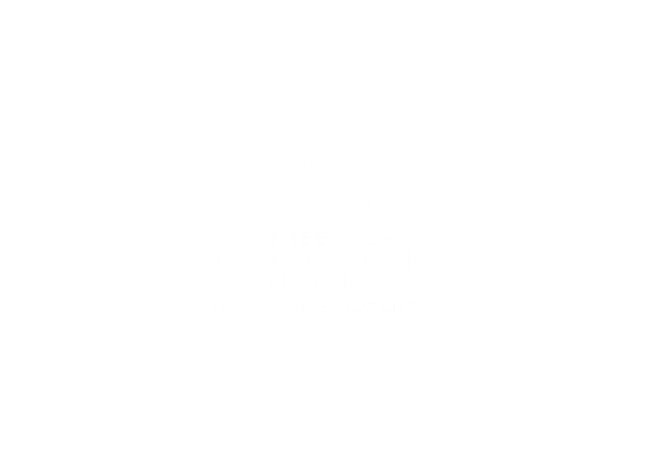 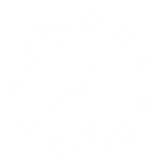 Halloween Camp 2017 ApplicationPeknikova 6, Bratislavainfo@eel.sk +421 908 548 339Terms□ 30-31 October & 2-3 November 2017Student information1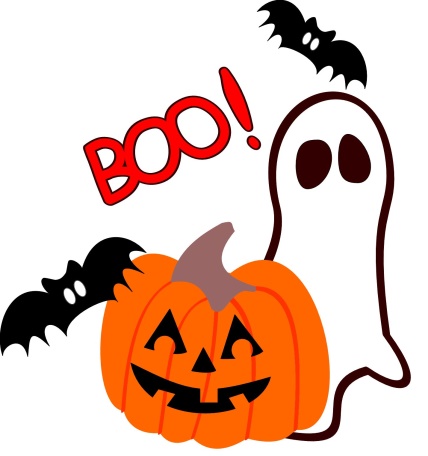 Child’s name:Date of birth:Health issues or other notes: 2Child’s name: Date of birth:Health issues or other notes:3Child’s name:Date of birth:Health issues or other notes:4Child’s name:Date of birth:Health issues or other notes:Parent informationName of parent:Contact phone number:E-mail address:Address: If you wish the invoice to be issued for your company, please write the invoicing details hereName of company:Address:IČO, DIČ, IČ DPH (ID #, tax ID #):